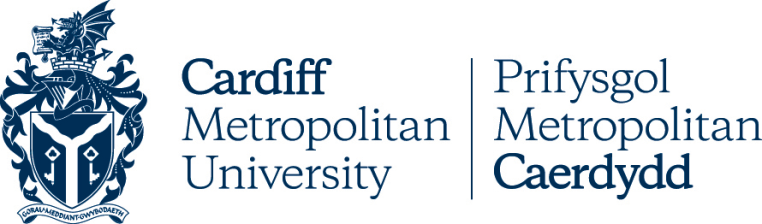 Polisi ‘Prevent’Rheoli FersiwnPolisi PreventCyflwyniadPwrpasMae’n ofynnol o dan Ddeddf Gwrthderfysgaeth a Diogelwch 2015 i’r Brifysgol ‘roi sylw dyledus i’r angen i atal pobl rhag cael eu denu at derfysgaeth’. Daeth Prevent Duty Guidance: for higher education institutions in England and Wales i rym ar 18 Medi 2015 yn dilyn cymeradwyaeth gan Senedd y Deyrnas Unedig (DU). Gelwir hyn yn “Ddyletswydd Prevent”. Mae'r Polisi hwn yn amlinellu ein hymagwedd tuag at elfennau a darpariaethau penodol y Ddeddf fel y maent yn berthnasol i ddarparwyr addysg uwch, yn ogystal â'n hymagwedd gyffredinol tuag at faterion sy'n ymwneud â bregusrwydd ein staff a'n myfyrwyr o ran cam-drin, camfanteisio neu radicaleiddio o unrhyw ffynhonnell, a mesurau perthnasol sy'n galluogi ein myfyrwyr i ddysgu mewn amgylchedd diogel a chefnogol. Rydym wedi nodi ar wahân i'r ddogfen hon Polisi'r Brifysgol ar Gydraddoldeb,   Amrywiaeth a Chynhwysiant a'r Cod Ymarfer ar Ryddid i Lefaru. Mae'r dogfennau hyn yn ategu'r Polisi hwn.CwmpasMae'r polisi hwn yn berthnasol i holl staff, myfyrwyr, ymwelwyr ag adeiladau'r Brifysgol a'r rhai sy'n ymwneud â busnes ar ran y Brifysgol.Egwyddorion GweithreduMae Prifysgol Metropolitan Caerdydd wedi ymrwymo i gymryd camau i sicrhau bod myfyrwyr a staff yn cael eu galluogi i ddysgu a gweithio mewn amgylchedd diogel ac ysgogol ddeallusol.Byddwn yn gweithredu ein dyletswyddau Atal mewn ffordd gymesur sy'n seiliedig ar risg.  Byddwn yn ymgorffori ein cyfrifoldebau mewn dull diogelu sy'n ceisio darparu cymorth i unrhyw fyfyriwr neu aelod o staff y bernir ei fod mewn perygl o gael eu cam-drin neu eu hecsbloetio, gan gynnwys eu bod yn agored i radicaleiddio a chael eu tynnu i eithafiaeth dreisgar.Byddwn yn ceisio bod mor dryloyw â phosibl yn ein rhwymedigaethau Prevent tra hefyd yn diogelu data unigol a phersonol fel yr amlinellir ym Mholisi Diogelu Data'r Brifysgol. Mae hyn yn golygu ymgysylltu ag Undeb y Myfyrwyr a'r undebau llafur cydnabyddedig mewn newidiadau i'r polisïau hyn, a pholisïau cysylltiedig.Mae'r Brifysgol yn rhoi blaenoriaeth i weithio gyda phartneriaid i sicrhau ein bod yn darparu amgylchedd diogel i bawb. Byddwn yn ymgysylltu'n weithredol â Fforwm Prevent AU De Cymru a byddwn yn gweithio mewn partneriaeth â phrifysgolion lleol a gwasanaethau llywodraeth a diogelwch i rannu gwybodaeth ac arferion gorau.Mae Prifysgol Metropolitan Caerdydd wedi ymrwymo'n gryf i egwyddorion rhyddid barn ac mae ganddi ddyletswydd statudol i'w diogelu. Byddwn yn ymdrechu i gydbwyso'r cyfrifoldeb hwn â'n hymrwymiad i ddiogelwch myfyrwyr a staff a chydraddoldeb ac amrywiaeth.Swyddogaethau a ChyfrifoldebauMae gan bob aelod o staff gyfrifoldeb i sicrhau eu bod yn bodloni'r darpariaethau a amlinellir yn y Polisi hwn. Mae cydymffurfio yn ofyniad cyfreithiol.  Mae hefyd yn ofynnol iddynt fynychu hyfforddiant staff fel y mandad ar gyfer eu rôl.Mae'r Pennaeth Cydymffurfio yn gweithredu fel Cydlynydd Prevent y Brifysgol ac mae'n gyfrifol am ddatblygu polisi, cynhyrchu ac adolygu'r Asesiad Risg Prevent a'r Cynllun Gweithredu (gweler adran 4), gweithredu'r Polisi hwn yn weithredol, gan roi sicrwydd i Fwrdd y Llywodraethwyr, rheoli perthnasoedd gyda phartneriaid a rhanddeiliaid allanol allweddol, ac yn cynnal yr ymarfer monitro blynyddol sy'n ofynnol gan y rheoleiddiwr. Mae'r Grŵp Cydlynu Dyletswydd Prevent yn gyfrifol am oruchwylio cyfrifoldebau cydymffurfiaeth y Brifysgol mewn perthynas â'r Ddyletswydd Prevent (gweler adran 15). Dylid cyfeirio unrhyw gwestiynau ynghylch cynnwys y Polisi hwn at y Cydlynydd Prevent yn safeguard@cardiffmet.ac.uk. Mae canllawiau pellach hefyd ar gael i staff ar InSite.Asesu Risg a Chynllun GweithreduYn unol â'r canllawiau statudol ar gyfer darparwyr addysg uwch, rydym wedi nodi cofrestr risg a chynllun gweithredu a fydd yn cael ei adolygu'n rheolaidd ac sy'n destun monitro a gorfodi.Siaradwyr a Digwyddiadau AllanolMae Prifysgol Metropolitan Caerdydd wedi ymrwymo i egwyddorion rhyddid i lefaru ac mae'n cydymffurfio â gofynion Adran 43 Deddf Addysg (Rhif 2) 1986.  Amlinellir y gweithdrefnau yng Nghod Ymarfer y Brifysgol ar Ryddid i Lefaru.  Wrth gydymffurfio â'r Ddyletswydd Prevent ni fydd y Brifysgol yn darparu llwyfan ar gyfer unrhyw sefydliad terfysgol gwaharddedig.Bydd y rholl archebion ystafelloedd mewnol ar y campws yn cael eu gwneud yn unol â gweithdrefnau archebu ystafelloedd y Brifysgol. Rhaid i unrhyw un neu sefydliad allanol archebu cyfleusterau Prifysgol Metropolitan Caerdydd, neu ar ran, fod yn ddarostyngedig i Amodau Llogi Cyfleusterau'r Brifysgol. Mae'n ofynnol i bob siaradwr gwadd allanol ym Mhrifysgol Metropolitan Caerdydd gydymffurfio â Chod Ymarfer Rhyddid i Lefaru’r Brifysgol ac mae'n ofynnol iddynt gydymffurfio ag egwyddorion cydraddoldeb fel yr amlinellir ym Mholisi Cydraddoldeb, Amrywiaeth a Chynhwysiant y Brifysgol.Bydd unrhyw sefydliad allanol sydd â chysylltiadau gwleidyddol, athronyddol, crefyddol neu ysbrydol sy'n dymuno archebu lle ar safle'r Brifysgol am y tro cyntaf yn cael ei gyfeirio at y Cydlynydd Prevent ar gyfer asesiad cychwynnol cyn cymryd yr archeb.Bydd yr aelod staff sy'n derbyn archebion ystafell ar ran y Brifysgol yn asesu unrhyw siaradwyr allanol a dderbyniwyd yn flaenorol yn erbyn cyfres o feini prawf sy'n galluogi rhyddid i lefaru ac yn amddiffyn pobl agored i niwed rhag dod i gysylltiad uniongyrchol â safbwyntiau eithafol heb eu herio sy'n groes i'n hymrwymiad i'r ddau diogelwch a chydraddoldeb ac amrywiaeth myfyrwyr a staff. Os oes ganddynt unrhyw reswm i feddwl bod y siaradwr neu'r digwyddiad yn bwriadu torri'r ymrwymiadau hyn, byddant yn cyfeirio'r achos am gyngor gan Gydlynydd Prevent y Brifysgol.Bydd Cymdeithasau Myfyrwyr sy'n dymuno cynnal digwyddiad ysbrydol, athronyddol neu wleidyddol sy'n cynnwys siaradwr allanol yn hysbysu'r Cydlynydd Atal bedair wythnos cyn y digwyddiad arfaethedig er mwyn cael y caniatâd angenrheidiol. Mae hyn yn berthnasol i ddigwyddiadau a gynhelir ar y safle ac oddi arno.Anogir cymdeithasau staff a myfyrwyr a grwpiau sy'n trefnu digwyddiadau ar-lein i ddefnyddio Microsoft Teams ac i reoli mynychwyr o'r tu allan i'r sefydliad yn agos. Maent yn gyfrifol am sicrhau bod pob siaradwr allanol yn cael gwybod am God Ymarfer y Brifysgol ar Ryddid i Lefaru a'r egwyddorion a amlinellir ym Mholisi Cydraddoldeb, Amrywiaeth a Chynhwysiant y Brifysgol. Mewn sefyllfaoedd lle mae gan drefnydd digwyddiadau ar-lein reswm dros gredu y gallai darpar gyfrannwr allanol gael ei ddiffinio fel eithafwr, neu y gwyddys ei fod yn ddeiliad barn eithafol, a/neu y gwyddys ei fod wedi mynd yn groes i'r egwyddorion a amlinellir yn y Polisi Cydraddoldeb ac Amrywiaeth, sef bydd sefyllfa yn cael ei chyfeirio at y Cydlynydd Prevent cyn i'r digwyddiad gael ei gadarnhau.Pan fo'n briodol, bydd Cydlynydd Prevent y Brifysgol yn gofyn am arweiniad arbenigol gan bartneriaid allanol i ddod i argymhelliad ynghylch a ddylai siaradwr neu ddigwyddiad arfaethedig fynd yn ei flaen, a/neu i nodi mesurau rheoli priodol a chymesur i liniaru unrhyw risgiau a nodwyd (er enghraifft mewn perthynas â diogelwch, darparu siaradwr i wrthddadlau i gydbwyso unrhyw ddadl, a/neu argymell cadair ddiduedd i hwyluso'r digwyddiad). Bydd yr argymhelliad yn cael ei ystyried, a bydd penderfyniad yn cael ei wneud, gan gadeirydd Grŵp Prevent y Brifysgol (neu enwebai). Fel arfer bydd unrhyw argymhelliad i ganslo siaradwr neu ddigwyddiad yn cael ei gymeradwyo ar gyngor yr heddlu neu'r gwasanaethau diogelwch yn unig.Dylid cyfeirio unrhyw gwynion nad yw'r Brifysgol wedi cyflawni ei chyfrifoldebau mewn perthynas â rhyddid i lefaru a'r Ddyletswydd Prevent at Gyfarwyddwr Gwasanaethau'r Gofrestrfa a'u hystyried o dan y Polisi a'r Weithdrefn Gwyno.Adnabod, Cefnogi a Chyfeirio Pobl Agored i NiwedMae'r Brifysgol yn cydnabod y risg y gall aelodau o'n cymuned fod yn dargedau ar gyfer radicaleiddio gan grwpiau eithafol, wyneb yn wyneb ac mewn amgylcheddau ar-lein, ac rydym wedi ymrwymo i weithio gydag asiantaethau perthnasol i fynd i'r afael â'r risgiau hyn. Rydym yn cydnabod y gall yr unigedd fod yn ffactor risg ychwanegol a chyfrannol ar gyfer radicaleiddio.  Mewn amgylchiadau o'r fath, byddwn yn cymryd camau i ymdrechu i sicrhau ymgysylltiad parhaus a gweithredol â'r Brifysgol fel ein bod yn gallu adnabod newidiadau yn well a phryd y gallai fod angen cymorth ychwanegol ar unigolyn.Byddwn yn ceisio adnabod unigolion bregus o fewn cymuned y Brifysgol yn gynnar lle bo hynny'n bosibl a sicrhau eu bod yn cael cymorth priodol a mynediad at wasanaethau lles. Bydd cyfrifoldebau'r Brifysgol fel arfer yn cael eu rheoli drwy ein dull diogelu presennol. Mae'n bwysig bod ein hymateb yn cael ei alluogi gan amgylchedd diogel a chefnogol a bod perthnasoedd cadarnhaol yn cael eu meithrin gyda'r person dan sylw. Cydnabyddir y gallai rhai pryderon ynghylch y posibilrwydd o fod yn agored i radicaleiddio ddod yn amlwg yn ystod proses ddisgyblu neu broses arall. Mewn amgylchiadau o'r fath, bydd yr ymchwiliad disgyblu a'r camau gweithredu yn mynd rhagddynt yn ôl yr arfer, ond ni fydd hyn yn atal y risg Prevent rhag cael ei asesu ac unrhyw gamau sy'n codi (cymorth mewnol neu atgyfeiriad allanol).Dylai unrhyw aelod o gymuned y Brifysgol sydd â phryder y gallai myfyriwr fod mewn perygl neu gamdriniaeth neu gamfanteisio gyfeirio i ddechrau at Wasanaethau Myfyrwyr drwy'r llwybr Achos Pryder arferol.  Dylid cyfeirio pryderon cynnar y gallai aelod o staff fod mewn perygl at y Gwasanaethau Pobl.  Mae'r Brifysgol yn ymwybodol bod arwyddion y gall unigolyn fod mewn risg o gael ei dynnu i mewn i eithafiaeth yn gyffredin gydag arwyddion y gall unigolyn fod mewn risg o gam-drin ym mhob ffurf. Mewn achosion o'r fath, rydym yn awyddus i ddeall y sefyllfa'n llawn a rhoi lles yr unigolyn sy'n agored i niwed wrth wraidd ein hymateb a darparu ymyriadau priodol.Mewn sefyllfaoedd lle mae tystiolaeth bod unigolyn mewn perygl o gael ei dynnu i mewn i eithafiaeth dreisgar, byddwn yn cysylltu â'r Cydlynydd Prevent.  Gall y Cydlynydd Atal ymgynghori ag awdurdodau statudol yn ddienw i ofyn am gyngor. Byddant hefyd yn galw cynhadledd achos y Brifysgol i gasglu cymaint o wybodaeth â phosibl ac ymgymryd â dadansoddiad risg a byddant yn ceisio dod i gytundeb ynghylch a ddylid rhoi ymyriadau mewnol pellach ar waith neu a yw'r risgiau'n ddigon uchel i olygu bod angen atgyfeiriad allanol i'r broses Sianel.  Ar gyfer achosion myfyrwyr, byddai'r gynhadledd achos fel arfer yn cynnwys unigolion sy'n hysbys i'r myfyriwr, e.e. cynrychiolydd o'u Hysgol Academaidd, a chynrychiolwyr o'r Gwasanaethau Myfyrwyr megis Cyfarwyddwr Gwasanaethau Myfyrwyr, Pennaeth y Gwasanaeth Lles a/neu Gaplan Cydlynu'r Brifysgol, fel yn briodol. Byddai'n arferol ceisio mewnbwn yr unigolyn i broses y gynhadledd achos oni bai bod y farn yn cael ei hystyried y gallai gwneud hynny gynyddu'r risg o niwed posibl. Bydd yr asesiad hwn yn cael ei wneud fesul achos.Byddai'r Brifysgol yn ymgysylltu'n weithredol â phroses ymyrraeth Sianel ar gyfer unrhyw unigolyn a dderbynnir. Os oes bygythiad uniongyrchol o niwed corfforol i unigolyn neu bryder uniongyrchol ynghylch lles corfforol unigolyn, yr ymateb cywir yw ffonio 999 a hysbysu Cydlynydd Prevent y Brifysgol eich bod wedi gwneud hynny.Undeb y Myfyrwyr a Chymdeithasau MyfyrwyrMae'r Brifysgol yn gweithio mewn partneriaeth agos ag Undeb y Myfyrwyr yn ffurfiol ac yn anffurfiol ar faterion o ddydd i ddydd fel rhan o'n hymrwymiad i ddarparu amgylchedd dysgu diogel a phrofiad rhagorol i fyfyrwyr. Rydym wedi ymrwymo i ymgynghori ag Undeb y Myfyrwyr yn barhaus ynghylch gweithredu'r Ddyletswydd Prevent ym Mhrifysgol Metropolitan Caerdydd.Mae'r Brifysgol yn disgwyl y bydd Undeb y Myfyrwyr yn sicrhau na chaniateir unrhyw ddigwyddiad crefyddol, ysbrydol, athronyddol na gwleidyddol a gynhelir gan fyfyrwyr oni bai ei fod yn cael ei gynnal gan Gymdeithas Undeb y Myfyrwyr cydnabyddedig. Mewn unrhyw Gymdeithas yn dymuno cynnal digwyddiad o'r fath, disgwylir y byddant yn cysylltu â'r Cydlynydd Prevent am y cymeradwyaethau angenrheidiol cyn i'r digwyddiad gael ei gadarnhau a mwy na phedair wythnos cyn y digwyddiad arfaethedig.Gwasanaethau MyfyrwyrMae gennym ystod o wasanaethau cefnogi myfyrwyr proffesiynol, gan gynnwys Caplaniaeth, ac mae gan bob myfyriwr diwtor personol.  Mae'r Caplan Cydlynu yn darparu cymorth bugeiliol mewn perthynas â ffydd/ysbrydolrwydd a phrofedigaeth.  Mae Undeb y Myfyrwyr hefyd yn darparu cymorth lles. Gofod ar gyfer Gweddi a Myfyrio Mae'r Brifysgol yn ceisio sicrhau bod darpariaeth briodol ar y ddau gampws yn cael ei gwneud ar gyfer rhai unrhyw ffydd (a'r rhai heb ddim) i gael mynediad at gyfleusterau priodol ar gyfer gofal bugeiliol ac at ddibenion crefyddol neu ysbrydol.  Rheolir gofod ar gyfer gweddi a myfyrio gan y Gaplaniaeth fel rhan o Wasanaethau Myfyrwyr.  Mae'r holl ystafelloedd gweddi yn cael eu rheoli gan Brotocol Ystafell Gweddi ac maent yn aml-ffydd. Hyfforddiant Staff Mae'r Brifysgol wedi ymrwymo i gynnal hyfforddiant yn rheolaidd ar gyfer yr holl staff perthnasol fel y gallant gydnabod y rhai sy'n agored i niwed o gael eu tynnu i eithafiaeth dreisgar ac arwyddion posibl o radicaleiddio. Disgwylir i'r holl staff newydd ymgymryd ag e-fodiwl ar y Ddyletswydd Prevent fel eu bod yn gwybod eu cyfrifoldebau personol a sut i wneud atgyfeiriadau. Bydd hyfforddiant manwl pwrpasol yn cael ei ddarparu ar gyfer staff sy'n wynebu myfyrwyr, a fydd yn cynnwys briffio ar y bygythiad terfysgol presennol a'r risgiau sy'n berthnasol i boblogaeth y Brifysgol. Bydd yr hyfforddiant hwn yn cael ei ddarparu ar sail anghenion.Bydd papur briffio blynyddol ar gydymffurfiaeth gyfreithiol â'r Ddyletswydd ac asesiad risg y Brifysgol yn cael ei ddarparu ar gyfer yr uwch dîm rheoli a Bwrdd y Llywodraethwyr. CyfathrebuNi fyddwn yn caniatáu i ddeunydd sy'n cefnogi eithafiaeth dreisgar gael ei arddangos yn eiddo'r Brifysgol, ar wefan y Brifysgol neu yn ei ohebiaeth.  Byddwn yn ymchwilio ar unwaith os canfyddir unrhyw un. Cydnabyddir, fodd bynnag, y bydd rhesymau dilys dros arddangos deunyddiau sy'n ymwneud â therfysgaeth neu eithafiaeth dreisgar fel rhan o weithgareddau addysgu ac ymchwil cyfreithlon.Ymchwil Diogelwch Sensitif Bydd gofyn i staff sy'n dymuno gwneud unrhyw ymchwil i faes sy'n gysylltiedig ag eithafiaeth fynd drwy'r broses adolygu moesegol arferol.  Bydd y broses hon yn pennu'r risgiau posibl i'r sefydliad, diogelwch a lles y cyfranogwyr a'r ymchwilwyr, ac yn nodi'r gofynion cyfreithiol a moesegol angenrheidiol.Technoleg GwybodaethRydym o'r farn ei bod yn annerbyniol i'n rhwydweithiau TG gael eu defnyddio mewn unrhyw ffordd sy'n cefnogi, hyrwyddo neu hwyluso terfysgaeth. Cyfeiriwn at y Ddyletswydd Prevent yn ein polisïau TG perthnasol a byddwn yn parhau i adolygu'r defnydd posibl o hidlwyr fel modd o gyfyngu ar fynediad at gynnwys a gwmpesir gan y Ddyletswydd Prevent fel rhan o'n proses asesu risg barhaus.Rhannu Gwybodaeth Mae'r Brifysgol yn ymwybodol o broses y Sianel ac o'r cyfleoedd i rannu gwybodaeth yn anffurfiol ac yn ffurfiol gydag awdurdodau perthnasol. Byddwn yn defnyddio'r rhain pan fyddwn yn ystyried ei bod yn angenrheidiol ac yn briodol gwneud hynny er mwyn atal pobl rhag cael eu tynnu i derfysgaeth. Dim ond pan fydd hyn yn gyson â darpariaethau'r Rheoliad Diogelu Data Cyffredinol y bydd rhannu gwybodaeth yn digwydd. Grŵp Cydlynu Dyletswydd Prevent15.1	Mae Grŵp Cydlynu Dyletswydd Prevent y Brifysgol yn cyfarfod dair gwaith y flwyddyn er mwyn goruchwylio cyfrifoldebau cydymffurfiaeth y sefydliad o ran Atal, gan gynnwys ei bolisïau a'i weithdrefnau, a bydd yn parhau i adolygu asesiad risg Atal y Brifysgol a'r cynnydd yn erbyn y camau gweithredu cynllun, ac unrhyw faterion cysylltiedig eraill.15.2	Cadeirir y Grŵp gan Ysgrifennydd y Brifysgol a Chlerc Bwrdd y Llywodraethwyr, ac mae ei aelodau’n cynnwys staff uwch perthnasol o ysgolion, gwasanaethau proffesiynol ac Undeb y Myfyrwyr.15.3	Bydd yn derbyn ac yn ystyried Adroddiad Blynyddol gan y Cydlynydd Prevent, a fydd yn cynnwys gwybodaeth am atgyfeiriadau a wnaed. Bydd hyn yn cael ei rannu gyda Bwrdd y Llywodraethwyr.Adolygu a ChymeradwyoMae'r Cydlynydd Prevent yn gyfrifol am adolygu'r Polisi bob tair blynedd oni bai bod newidiadau mewn deddfwriaeth, canllawiau statudol, neu'r risg o derfysgaeth yn golygu bod angen adolygiad cynharach.  Rhoddir cymeradwyaeth gan y Grŵp Cydlynu Dyletswydd Prevent.TEITL POLISIPolisi PreventDYDDIAD A GYMERADWYWYD21.10.21CORFF CYMERADWYOGrŵp Cydlynu Dyletswydd AtalFERSIWN3.1DYDDIADAU ADOLYGU BLAENOROLHydref 2020DYDDIAD YR ADOLYGIAD NESAFBlwyddyn Academaidd 2024/25CANLYNIAD ASESIAD O'R EFFAITH AR GYDRADDOLDEBDim newid — mae EIA 2020 wedi cael ei adolygu a'i nodi camau lliniaru ar y pryd wedi cael eu gwneud neu eu bod ar y gweill. Ni wnaed unrhyw newid sylweddol i'r Polisi felly ni chynhyrchwyd unrhyw EIA ffres. POLISÏAU/GWEITHDREFNAU A CHANLLAWIAU CYSYLLTIEDIGCod Ymarfer ar Ryddid i LefaruPolisi Cydraddoldeb, Amrywiaeth a ChynhwysiantDYDDIAD GWEITHREDUAr unwaithPERCHENNOG POLISI (TEITL SWYDD)Pennaeth CydymffurfioUNED/GWASANAETHYsgrifenyddiaethCYSYLLTWCH AG E-BOSTsafeguard@cardiffmet.ac.ukFERSIWNDYDDIADRHESWM DROS NEWID3.0Hydref 2020Wedi’i ailysgrifennu'n sylweddol oherwydd newid sefydliadol a newidiadau i'r bygythiad o derfysgaeth3.1Hydref 2021Adolygiad bras ar ôl blwyddyn - newidiadau a wnaed i ddefnyddio templed polisi newydd ac eglurhad ar 6.4